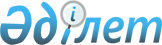 Об утверждении квалификационных требований для административных государственных должностей
					
			Утративший силу
			
			
		
					Решение акима Машатского сельского округа акимата Тюлькубасского района Туркестанской области от 30 мая 2023 года № 9. Утратило силу решением акима Машатского сельского округа акимата Тюлькубасского района Туркестанской области от 3 января 2024 года № 1
      Сноска. Утратило силу решением акима Машатского сельского округа акимата Тюлькубасского района Туркестанской области от 03.01.2024 № 1 (вводится в действие со дня его первого официального опубликования).
      В соответствии с пунктом 4 статьи 17 Закона Республики Казахстан "О государственной службе Республики Казахстан" и приказом Председателя Агентства Республики Казахстан по делам государственной службы от 5 апреля 2023 года за № 71 "Об утверждении Типовых квалификационных требований к административным государственным должностям корпуса "Б"" ПРИНИМАЮ РЕШЕНИЕ:
      1. Утвердить прилагаемые квалификационные требования к административным государственным должностям коммунального государственного учреждения "Аппарат акима Машатского сельского округа акимата Тюлькубасского района " (7 приложений).
      2. Контроль за исполнением настоящего решения оставляю за собой.
      3. Настоящее решение вводится в действие со дня его первого официального опубликования. Квалификационные требования к должности заместитель акима Машатского сельского округа категорий Е – G - 1, 1 единиц № 02 – 1 Квалификационные требования к должности советник акима Машатского сельского округа категорий Е – G - 2, 1 единиц № 03 – 1 Квалификационные требования к должности главного специалиста Машатского сельского округа категорий Е – G - 3, 1 единиц № 03 – 2 Квалификационные требования к должности главного специалиста Машатского сельского округа категория Е-G-3, 1 едениц № 03-3 Квалификационные требования к должности главного специалиста Машатского сельского округа категория Е-G-3, 1 еденица № 03-4 Квалификационные требования к должности главного специалиста Машатского сельского округа категория Е-G-3, 1 еденица № 03-5 Квалификационные требования к должности главного специалиста Машатского сельского округа категория Е-G-3, 1 еденица № 03-5
					© 2012. РГП на ПХВ «Институт законодательства и правовой информации Республики Казахстан» Министерства юстиции Республики Казахстан
				
      Аким Машатского сельского округа:

К.Амалов
Приложение № 1
к решению акима
Машатского сельского округа
от "30" 05 2023 года. № 9
Критерии
Требование
По образованию 
1. Послевузовское или высшее либо послесреднее или техническое и профессиональное образование;
О необходимых компетенциях 
Должны соответствовать типовым квалификационным требованиям административным государственным должностям корпуса "Б"
По опыту работы
Должны соответствовать типовым квалификационным требованиям административным государственным должностям корпуса "Б"Приложение № 2
к решению акима
Машатского сельского округа
от "30" 05 2023 года. № 9
Критерии
Требование
По образованию 
1. Послевузовское или высшее либо послесреднее или техническое и профессиональное образование;
О необходимых компетенциях 
Должны соответствовать типовым квалификационным требованиям административным государственным должностям корпуса "Б"
По опыту работы
Должны соответствовать типовым квалификационным требованиям административным государственным должностям корпуса "Б"Приложение № 3
к решению акима
Машатского сельского округа
от "30" 05 2023 года. № 9
Критерии
Требование
По образованию 
1. Послевузовское или высшее либо послесреднее или техническое и профессиональное образование;
2. Бизнес, управление и право (юриспруденция и право)
О необходимых компетенциях 
Должны соответствовать типовым квалификационным требованиям административным государственным должностям корпуса "Б"
По опыту работы
Должны соответствовать типовым квалификационным требованиям административным государственным должностям корпуса "Б"Приложение № 4
к решению акима
Машатского сельского округа
от "30" 05 2023 года. № 9
Индикатор
Требования
По образованию 
1. Послевузовское или высшее либо послесреднее или техническое и профессиональное образование;
2. Бизнес, управление и право (экономика и финансы, учет и аудит)
О необходимых компетенциях 
Должны соответствовать типовым квалификационным требованиям административным государственным должностям корпуса "Б"
По опыту работы
Должны соответствовать типовым квалификационным требованиям административным государственным должностям корпуса "Б"Приложение № 5
к решению акима
Машатского сельского округа
от "30" 05 2023 года. № 9
Индикатор
Требования
По образованию 
1. Послевузовское или высшее либо послесреднее или техническое и профессиональное образование;
О необходимых компетенциях 
Должны соответствовать типовым квалификационным требованиям административным государственным должностям корпуса "Б"
По опыту работы
Должны соответствовать типовым квалификационным требованиям административным государственным должностям корпуса "Б"Приложение № 6
к решению акима
Машатского сельского округа
от "30" 05 2023 года. № 9
Индикатор
Требования
По образованию 
1. Послевузовское или высшее либо послесреднее или техническое и профессиональное образование;
О необходимых компетенциях 
Должны соответствовать типовым квалификационным требованиям административным государственным должностям корпуса "Б"
По опыту работы
Должны соответствовать типовым квалификационным требованиям административным государственным должностям корпуса "Б"Приложение № 7
к решению акима
Машатского сельского округа
от "30" 05 2023 года. № 9
Индикатор
Требования
По образованию 
1. Послевузовское или высшее либо послесреднее или техническое и профессиональное образование;
О необходимых компетенциях 
Должны соответствовать типовым квалификационным требованиям административным государственным должностям корпуса "Б"
По опыту работы
Должны соответствовать типовым квалификационным требованиям административным государственным должностям корпуса "Б"